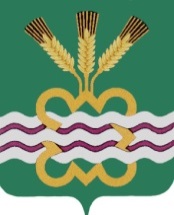 РОССИЙСКАЯ  ФЕДЕРАЦИЯСВЕРДЛОВСКАЯ  ОБЛАСТЬДУМА  КАМЕНСКОГО  ГОРОДСКОГО  ОКРУГАСЕДЬМОЙ  СОЗЫВДвадцать четвертое заседание«17» августа 2023 годаРЕШЕНИЕ №254Об увеличении (индексации) размеров должностных окладов лиц,  замещающих муниципальные должности Каменского городского округа на постоянной основеРуководствуясь Федеральным законом от 06 октября 2003 года № 131-ФЗ «Об общих принципах организации местного самоуправления в Российской Федерации», Законом Свердловской области от 26 декабря 2008 года № 146-ОЗ «О гарантиях осуществления полномочий депутата представительного органа муниципального образования, члена выборного органа местного самоуправления, выборного должностного лица местного самоуправления, в муниципальных образованиях, расположенных на территории Свердловской области», Уставом муниципального образования «Каменский городской округ», Дума Каменского городского округа Р Е Ш И Л А:1. Увеличить (индексировать) с 01 октября 2023 года в 1,109 раза размеры должностных окладов лиц, замещающих муниципальные должности Каменского городского округа на постоянной основе.2. С 01 октября 2023 года с учетом увеличения (индексации), предусмотренного п. 1 настоящего Решения, размеры должностных окладов лиц, замещающих муниципальные должности Каменского городского округа на постоянной основе, утвержденные п. 2 Решения Думы Каменского городского округа от 20.09.2018 г. № 268 (в редакции Решений Думы Каменского городского округа от 25.10.2018 № 278, от 22.11.2018 № 294, от 18.04.2019 № 354, от 17.10.2019 № 419, от 03.12.2020 № 516, от 18.11.2021 № 20, от 23.12.2021 № 37, от 16.06.2022 № 102, от 13.04.2023 № 216) «О заработной плате лиц, замещающих муниципальные должности Каменского городского округа на постоянной основе», изложить в следующей редакции (прилагается).3. Разместить настоящее Решение на официальном сайте Думы муниципального образования  «Каменский городской округ» http://kamensk-duma.ru и на официальном сайте муниципального образования «Каменский городской округ» http://kamensk-adm.ru.4. Настоящее Решение вступает в силу с 01 октября 2023 года.5. Контроль исполнения настоящего Решения возложить на постоянный  Комитет Думы Каменского городского округа по экономической политике,  бюджету и налогам (Антропова Т.В.).Председатель Думы Каменского городского округа			Г.Т. ЛисицинаГлава Каменского городского округа					 С.А. БелоусовУтвержденыРешением Думы Каменского городского округа от 17.08.2023  № 254        «Об увеличении (индексации) размеров должностных окладов лиц, замещающих муниципальные должности Каменского городского округа на постоянной основе»Размеры  должностных окладов лиц, замещающих муниципальные должности Каменского городского округа на постоянной основеНаименование должностиРазмер должностного оклада, в рубляхГлава городского округа33 861Председатель Думы33 861председатель Контрольного органа33 861